A mountain excursion of the Youth of Agglisides organised by the Community Council on March 18th, 2012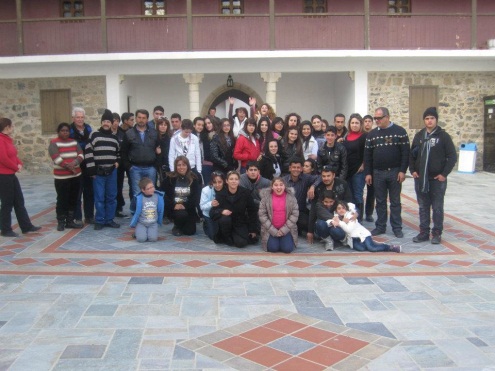 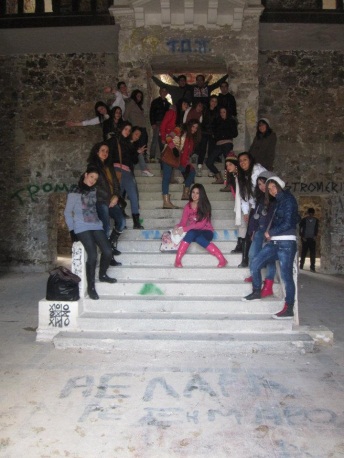 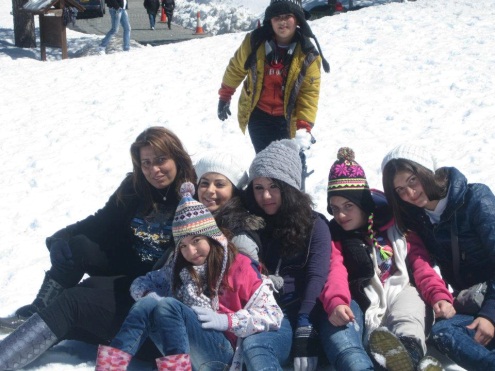 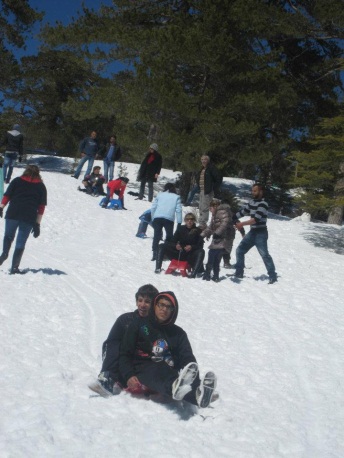 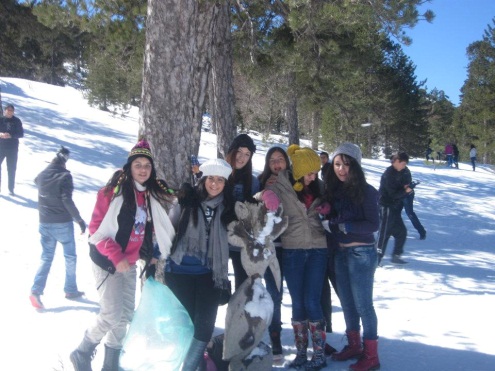 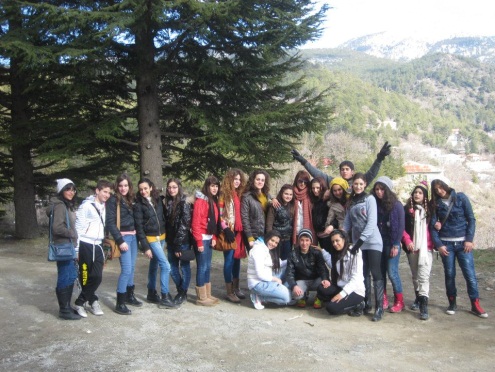 